Senate Meeting Minutes – March 11th, 2020Taken by USC Communications Director Alex Lane12h10 – Attendance12h10 – Corona Virus UpdateOption for students to finish their studies onlineEmail will go out soon to students offering this "remote learning” optionExpect students to carry on studies, follow class from professors, but able to go where they feel safe/may beStudents who continue studies online must fill out form that will be received via email from the President Following French Ministry of Health, parents, other universities/schoolsAUP will remain open!Continue policies with no outside guests, food, etcNo class on Monday, March 16thQAChris – will students leaving lose access to campus with cards?Unsure about temporarily blocked Mitchell – You can opt for remote learning until AUP says it has stopped?Yes, inform faculty Hera – What does the remote learning look like exactly?Unsure if it is always video, up to faculty discretion If we give people the option to go online we give it to them, to difficult to change in a short amount of time (unlikely to change before finals, but unsure)Adilene – Outside Speakers?Up to THREE outside speakers can come, must fill out questionnaire about travels and contact, they are welcome to come if speakingVera – rules for food at events?Common sense, not eating food that everyone can share Miranda – Senators in senate?See which senators will opt for online learning 12h30 – Kevin from ASM PresentationJoint ASM and SGA party (April 9th?)Depends on policies regarding CoronaOpportunity for execs and new execs to mingle with students too12h40 – AnnouncementsSGA Bonding Day, March 21st need responses from senatorsCommittee RemindersMust fill out monthly reportSenators must be a part of one committee and attendance Is mandatoryNo phones and laptops out during senateSpeech Night was a success12h45 – Events PresentationMondayTuesdayWednesdayMaking a world: queer art in 1940sGraduate happy hourThursdayFriday12h50 ACC Budget PresentationGender and Sexuality: 31.99 eurosMotion to allocate 31.99 euros by ChrisMotion 2ndMotion PassesArt Club: 530 eurosHow to store supplies – go through Olivia, student help deskMotion to allocate 530 euros by HeraMotion 2ndMotion PassesLe French Club: 350 eurosMotion to allocate 350 euros by ChrisMotion 2ndMotion PassesDiversity and Culture Club: 21.50 eurosMotion to allocate 21.50 euros by ChrisMotion 2ndMotion PassesLes Dépaysants: 61.30 eurosMotion to allocate 61.30 euros by MirandaMotion 2ndMotion PassesSGA Travel Grant: 2500 euros Options to table or adjust to smaller amountNote of Covid policies for this semesterMotion to postpone indefinitely by ChiaraMotion for debateMotion 2ndMotion failsMotion proposed to modify 1250 euros by HeraMotion to debateMotion 2ndMotion FailsMotion to table to next week Senate by Hera13h28 Open ForumHera – Music Room, are club leaders held responsible for budgets and can I show my video about the music rooms in senate next week?Antonina – candidates contacting the student body individually13h30 – Senate Closes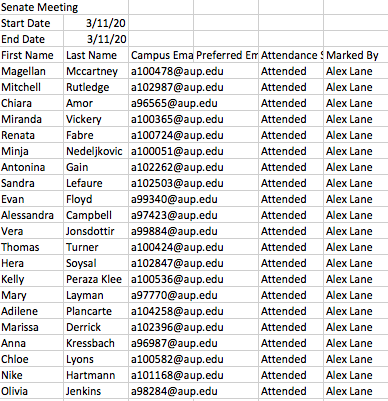 